 Collège François 1er - Villers-Cotterêts.													 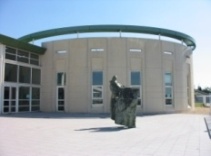 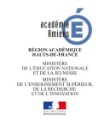 ANNEE SCOLAIRE 2023-2024Liste des fournitures scolaires pour les élèves de 5ème, 4ème et 3ème MATIEREFOURNITURES ACHETEES PAR LES FAMILLESFOURNITURES ACHETEES PAR LE COLLEGEA renouveler par la famille au cours de l’année si besoin.Matériel commun à toutes les disciplines- 1 agenda- 1 trousse : stylo bleu, noir, vert et rouge, crayon de papier, gomme, feutres, crayons de couleur, règle, une paire de ciseaux, colle, surligneurs- film transparent pour couvrir les manuels et les cahiers- 1 clé USB 16Go- 1 paire d’écouteurs filaires (utilisée en langues vivantes, en éducation musicale et en technologie)- 2 cahiers de brouillon- copies simples et doubles 21x29.7, grands carreaux (à prévoir en nombre tout au long de l’année)carnet de liaison + couvertureAnglais- marqueur effaçable (type Velleda)1 cahier grands carreaux 96 pages 24x32Allemand BILANGUE et LV21 cahier grands carreaux 96 pages 24x32 Espagnol1 cahier grands carreaux 96 pages  24x32Italien1 cahier grands carreaux 96 pages 24 x 32  Arts plastiques- 1 pochette feuilles blanches dessin format A3 (29.7x42) 180g- 1 feutre noir finAu cours de l’année scolaire : Matériel récupéré pour la peinture et autres activités salissantes : chiffons, gobelets, éventuellement 1 vieux grand T-shirt pour se protéger, revues et magazines pour découpage, bouteilles plastiques, boites chaussures, petits pots bébé pour stocker la peinture. Petits emballages.E.P.S.- 1 paire de chaussures de sport (et non de loisirs) propres pour le gymnase- 1 paire de chaussures de sport (et non de loisirs) pour l’extérieur- 1 survêtement (éviter les pressions et les fermetures éclair)ou 1 short et 1 tee-shirt qui couvre les épaules et le ventreEducation musicale- 1 porte-vues A4 de 40 vues pour les non CHAM (le même de la 6ème à la 3ème).- 1 porte-vues A4 de 80 vues pour les CHAM - 1 paire d’écouteurs filaires (matériel commun)Français- 1 cahier d’exercices :        Pour les 5èmes : La grammaire par les exercices 5ème (cycle 4) édition BORDAS 2021 - ISBN9782047338223        Pour les 4èmes :  Français Mon cahier d’activités 4ème édition NATHAN avril 2022 - ISBN 9782091721446        Pour les 3èmes : Cahier de français 3ème édition HACHETTE éducation 2022 - ISBN 9782017066927 - prévoir l’achat de 3 livres pour la lecture suivie en cours d’année1 cahier grands carreaux 96 pages 24 x 32Mathématiques- 1 règle graduée, équerre, compas, rapporteur (à renouveler si le matériel est cassé)- 1 calculatrice scientifique type «collège» (matériel commun avec la Physique-Chimie)- 2 cahiers petits carreaux 96 pages 24 x 32Histoire-Géographie- Crayons de couleurs (matériel commun)- 1 porte-vues A4 de 40 vues (pour les nouveaux arrivants).1 cahier grands carreaux 96 pages 24 x 32 S.V.T.- 1 cahier d'activités (référence communiquée à la rentrée).1 cahier grands carreaux 96 pages 24 x 32 Physique-Chimie- 1 blouse (ou chemise ample et manches longues) 100% coton- 1 calculatrice scientifique type « collège » (matériel commun avec les Mathématiques)- 1 protège cahier (incolore ou transparent) ou film transparent pour couvrir le cahier et le protéger- 1 pochette de papier millimétré1 cahier grands carreaux 96 pages 24 x 32 Technologie1 classeur souple grand format (Le même de la 6ème à la 3ème).IntercalairesLatin- 1 classeur souple, intercalaires